History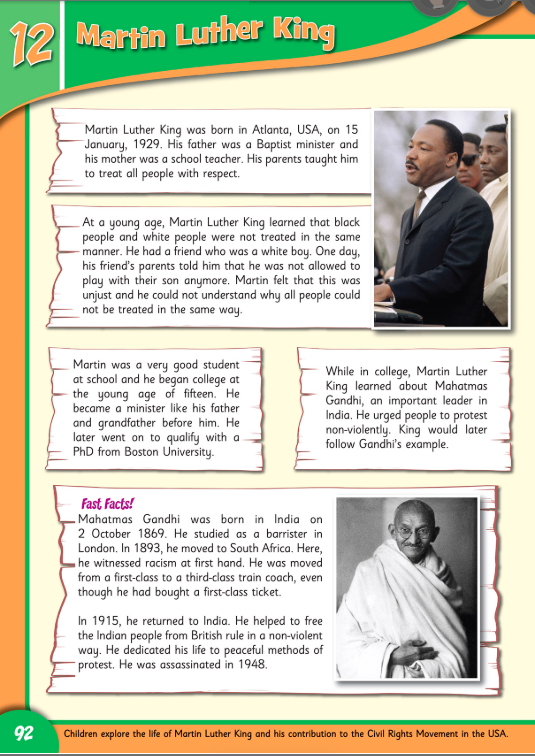 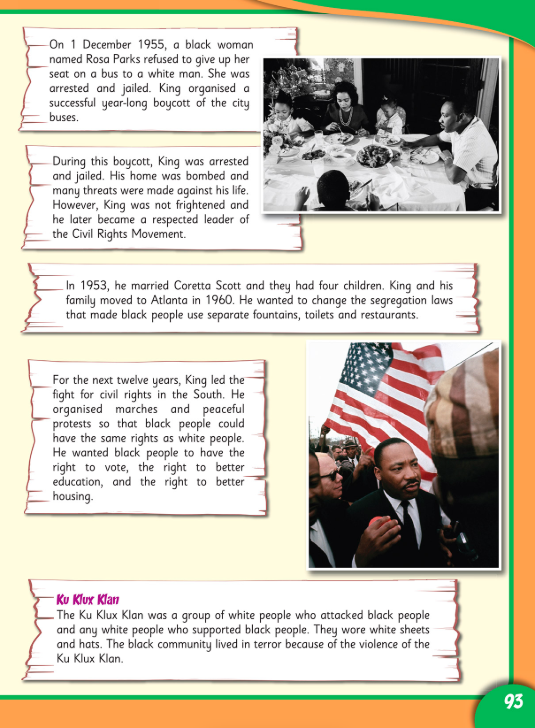 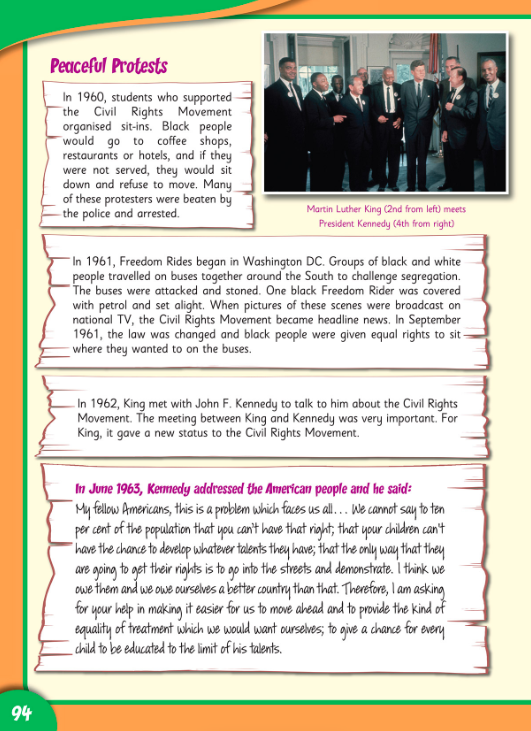 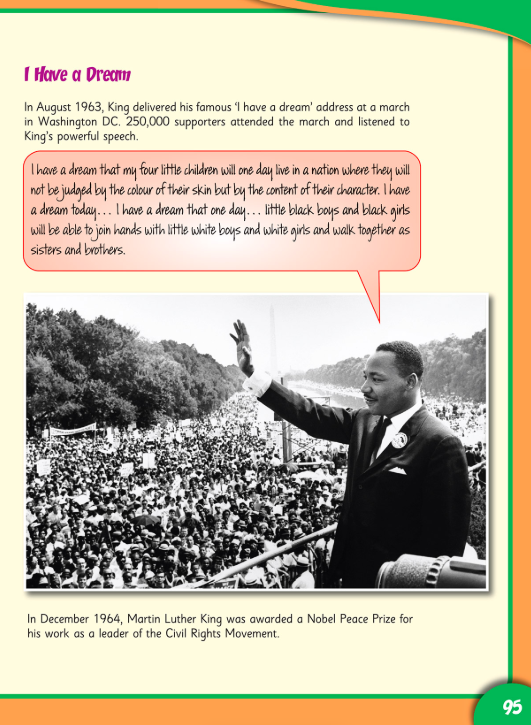 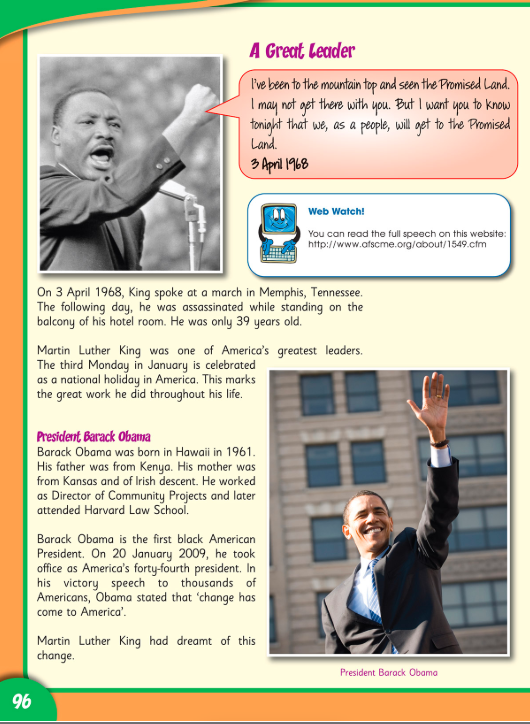 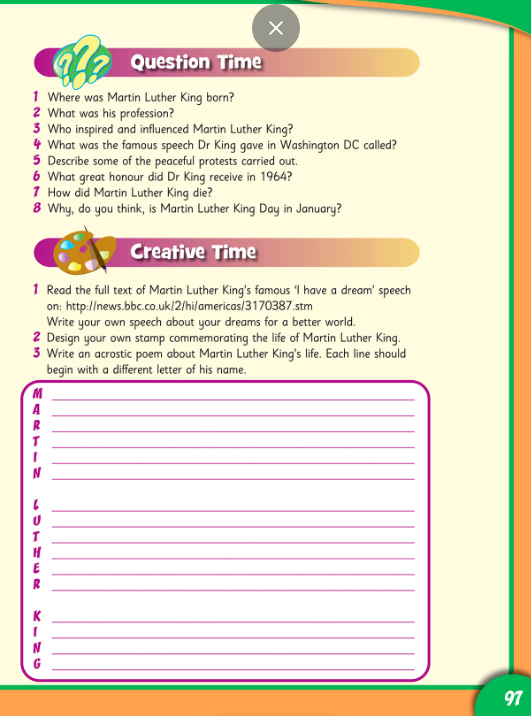 Science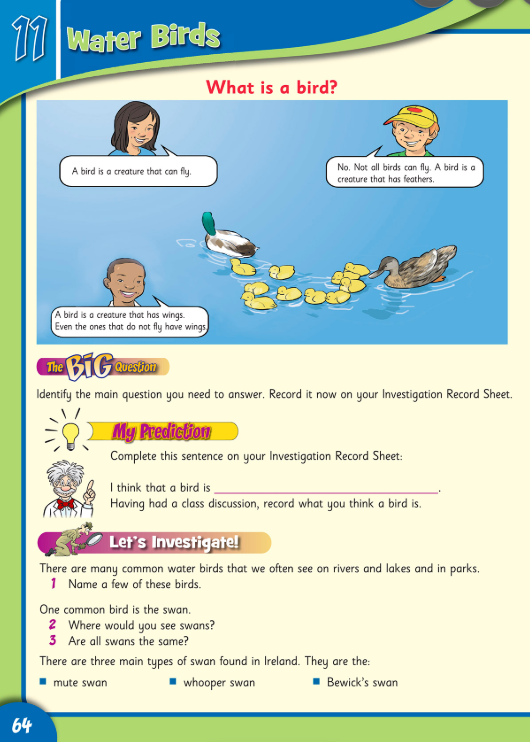 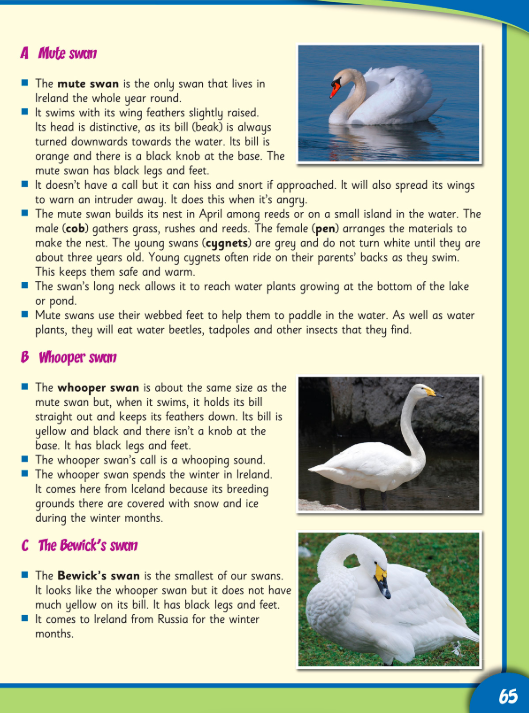 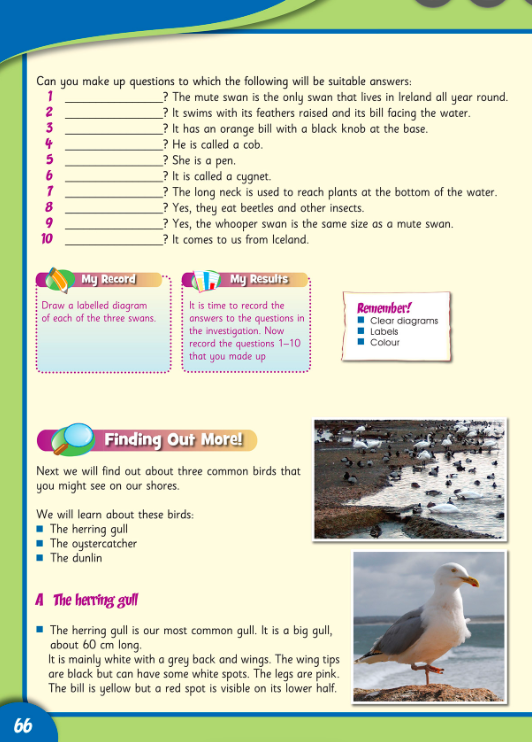 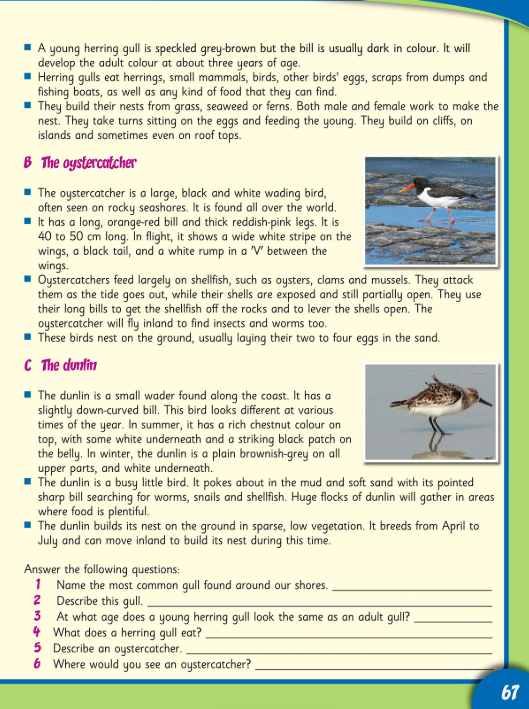 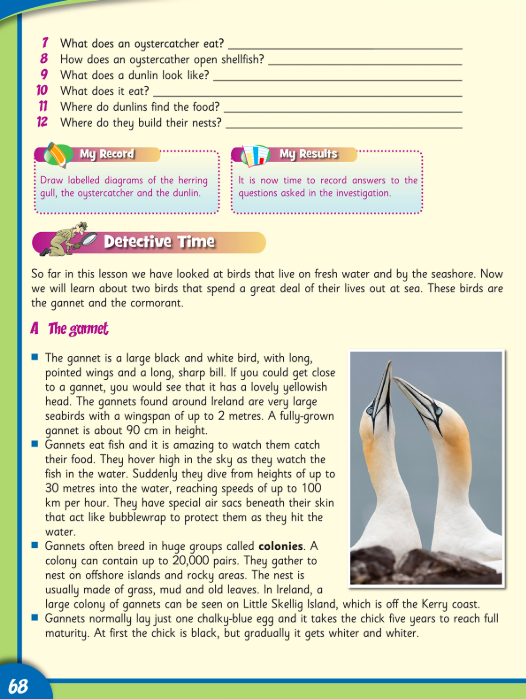 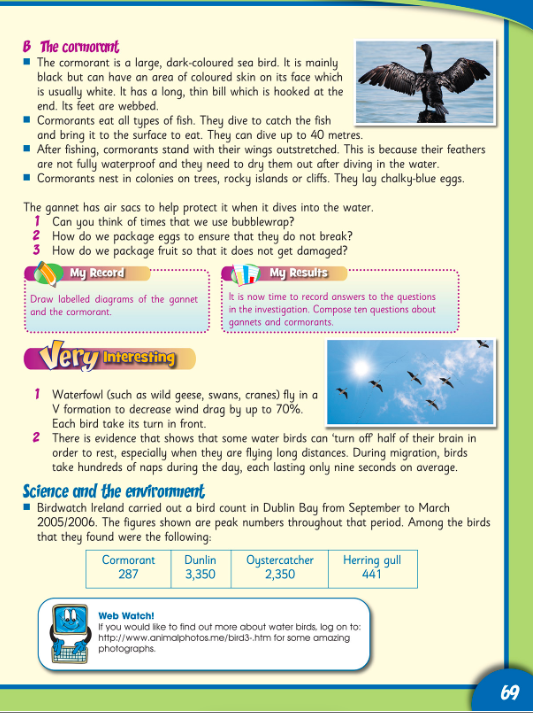 